City of HaileyArtist RegistryTo sign up for the Artist Registry, email planning@haileycityhall.orgCeramicsDana DuGan
788-0939
dana@figgleafproductions.com
www.figgleafproductions.com
www.chickwithaview.comMartha Hollenhorst
788-9253
Ceramic sculpture, potteryDrawingKelsey McAfee
714-580-4747
kelseymcafeeartist@gmail.com
www.kelseymcafee.comChristopher Brown
721-0447
gravesbrown@cox.net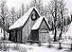 Deanna Glad
788-8277
CharcoalRalph Harris
726-8077
rhinsv@cox.net
www.ralphharris.netLei Iverson
788-3962
leiiverson@me.com
www.leiiverson.comStefanie Dash Marvel
788-2988
sdmarvel@cox.net
www.stefaniedashmarvel.comCrescencia Leon Medhurst
239-369-5544
lunafire2001@yahoo.comDavid Roberson
720-2956
PencilKatharine Sheldon
720-5262
ksfaux@cox.netPoo Wright-Pulliam
788-3903
pwpart@msn.com
Pencil, scratchboardFiberSusan Elcox
208.229.3319
newworldhooking@msn.comMorgan R. Buckert
720-9390
thebrowndrake@gmail.com
www.thebrowndrake.etsy.comDeb Gelet
788-3788
dgelet@aol.com
Textiles - hand dyed silks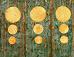 Stefanie Dash Marvel
788-2988
sdmarvel@cox.net
www.stefaniedashmarvel.com
TextilesJack Sept
jacksept@earthlink.net
Handmade saddles, tack and custom leather workMarie Stewart
788-4833
mstewartdesigns@gmail.com
Hand-painted clothingGlassJames Turner
208-371-7004
boisemosaicworks@gmail.com
www.studiogh.comMichele R. Gutlove
508-650-5757
michele@studiogh.com
https://www.facebook.com/boisemosaicworks/Graphic DesignMichelle Castle
michelle@butterflydesignstudio.com
www.butterflydesignstudio.com
Event graphics, invitations, favors, stationery and all printed materialIllustrationBen Konkol
208-407-2019
ben@benkonkol.com
www.benkonkol.comLiterary ArtsDana DuGan
788-0939
dana@figgleafproductions.com
www.figgleafproductions.com
www.chickwithaview.comDeb Gelet
788-3788
dgelet@aol.comValerie Skonie
788-6373
gypsywoman10@cox.net
PoetJulie Weston
788-7085
westmorjw@aol.com
Writer (fiction/nonfiction)MetalworkSusan Madacsi
860-857-8768
susan@susanmadacsi.com
www.madacsistudios.comTravis Emmen
986-200-8535
refiningfire.id@gmail.com
www.travisemmen.comAlisa Looney
503-283-6181
alisa@alooney.com
www.alooney.comLarry Meyers
720-3104
fn2wild2@gmail.comMark Robert Sheehan
788-9475
720-2385
mrsheehan@cox.net
www.marksheehanmetalartist.vpweb.com/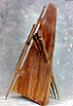 Bob Wiederrick
788-0018
wieds@cox.net
www.custom-firescreens.comMixed MediaTeresa Camozzi
415.822.6222
teresacamozzi.comNina Leary
208-412-5273
artistninaleary@gmail.comMartha Andrea
720-2669
martha@kearsargelodge.com
Mixed media intaglioDeborra Marshall Bohrer
726-2525
deborra.bohrer@gmail.com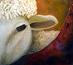 Debra Finch
720-2434
debrafinch@cox.net
www.debfinch.com
Mixed mediaLarry Meyers
720-3104
fn2wild2@gmail.comKatharine Sheldon
720-5262
ksfaux@cox.netPaintingAndrea Bonadiman
dimaniart@gmail.com
www.bonadimaniart.comGail L. Richards
gail@gailrichardsart.com
www.gailrichardsart.comSolomon Hawk Sahlein
sectr17@gmail.com
www.sector-seventeen.com/elms-oneKerri Silvernell
ksilvernell@email.com
kerri-silvernell.comHeather Haley
heathermariehaley1@gmail.com
heathermariehaley.comLorelle Rau
info@lorelleraustudios.com
www.lorellerau.comMary G. Arnold
208-761-2482
mgarnoldart@yahoo.com
www.mgarnoldart.comChelsi "BrightEye" Benger
208-283-2409
brighteye208@gmail.com
www.brighteyeart.comMonica D'Angelo
304-373-4479
monicadangeloart@gmail.com
www.monicadandeloart.comKevin McCain
480-309-0039
artist@kevinmccainart.com
www.mccainart.comBarbara Acker
788-1969
WatercolorsMark Acker
788-1969
WatercolorsHeidi Albrecht
788-7827
heidiglyph@aol.comRuth Andre
209-267-1135
andre@ruthandre.com
www.ruthandre.com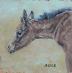 Martha Andrea
720-2669
martha@kearsargelodge.comDeborra Marshall Bohrer
726-2525
deborra.bohrer@gmail.comMelissa Graves Brown
721-0447
gravesbrown@cox.net
www.melissagravesbrown.com
Acrylics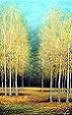 Will Caldwell
726-3144
willcaldwell@cox.net
Oils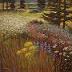 Katie Flood
720-7749
kate.copplestone@mac.comHeather Flynn
788-5809
h2bald@aol.com
Encaustic painting on woodDeanna Glad
788-8277
AcrylicsJineen Griffith
726-3656
720-1136
jineengriffith@gmail.com
www.jineengriffith.com
Plein-air oils

Ralph Harris
726-8077
rhinsv@cox.net
www.ralphharris.net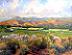 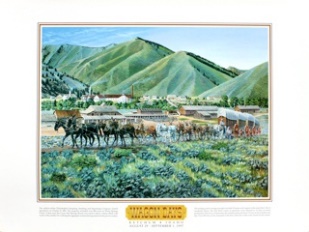 Judy Hill
788-5095
haileyhills@aol.com
WatercolorsMartha Hollenhorst
788-9253Lei Iverson
788-3962
leiiverson@me.com
www.leiiverson.com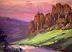 Sue McNiel Jacobsen
726-3792
sue@smjsculpture.com
www.smjsculpture.com
OilsGinna Parsons Lagergren
788-2453
lagergren@cs.com
Oils, pastels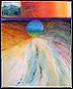 Russ Lamb
720-6981
tr2bulls@msn.com
www.russlamb.comKathryn McNeal
kathryn@kathrynmcneal.com
www.kathrynmcneal.com
Oils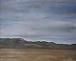 Crescencia Leon Medhurst
239-369-5544
lunafire2001@yahoo.comClaire Remsberg
208-315-2070
clairer@frontiernet.net
www.ClaireRemsberg.com

Emily Riley
720-4916
captainbeefturkey@hotmail.com
Oils, acrylicsMary Roberson
788-3865
maryroberson@q.com
www.maryroberson.com
OilsPat Robinson
788-5030
blueheron@cox.net
WatercolorsRichard Rush
788-8795
jjrrnyc@aol.comDeanna Schrell
726-5835
dschrell@cox.net
www.deannaschrell.com
Oils, plein-air, studio still lives, landscape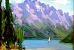 Katharine Sheldon
720-5262
ksfaux@cox.netDiane Shumway
ldshumway@mac.com
OilsMarie Stewart
788-4833
mstewartdesigns@gmail.com
AcrylicsValerie Stuart
788-4678
valeriestuart@cox.net
Plaster base with oil glazes and high gloss varnish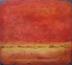 Tom Teitge
788-9785
groundwiretom@gmail.com
All mediaPoo Wright-Pulliam
788-3903
pwpart@msn.com
WatercolorsPerforming ArtsWill Caldwell
726-3144
willcaldwell@cox.net
Music - Ketchum World Beat Street BandCompany of Fools
788-6520 (Office)
578-9122 (Box Office)
denise@companyoffools.org
www.companyoffools.org
Professional Theatre Company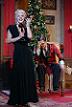 Dana DuGan
788-0939
dana@figgleafproductions.com
www.figgleafproductions.com
www.chickwithaview.com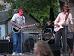 Robert Estes
720-2135
Music - Jazz, Latin, SwingAndrew Lewis
208-928-6448
Drummer, Percussionist, Bassist, Etc.Ken Martin
720-3385
ken@namesandnumbers.com
GuitaristClaudia McCain
726-5749
cvmccain@cox.net
ActorKeith Moore
208-721-7049
keith@nexstagetheatre.org
ActorHilarie Neely
788-3481, ext. 6
hneely@communityschool.org
DancenexStage Theatre
726-9124 (Office)
726-4857 (Box Office)
www.nexstagetheatre.org
Theatre CompanyAlysha Oclassen
720-3238
alyshabeth@earthlink.net
DancePat Robinson
788-5030
blueheron@cox.net
Dance
Jazz, Latin, and Classical MusicThe Royal Larkspur Play Troupe
at the NexStage Theater
208-725-5522
ghoffman42@yahoo.comRichard Rush
788-8795
jjrrnyc@aol.com
ActorPatsy Wygle
208-721-7048
patsy@nexstagetheatre.org
ActorPhotography & FilmJohn Francis
208-514-8554
jfrancis@boisestate.eduNikki Russo
310-773-1600
vintagedivva@yahoo.comKathleen Cameron
721-0687
majesticfeathers@cox.net
www.gotacameron.com
www.majesticfeathers.com
Photography and video production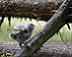 Ed Cannady
578-0242
n2sawtooths@cox.net
PhotographyAnne Jeffery
788-4184
jeffanne@earthlink.net
www.annejefferyphotography.com
Fine art photography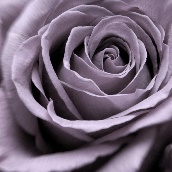 Mark Johnstone
788-3788
markjohnstone@cox-internet.com
Fine art photography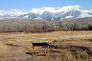 Dev Mukh Khalsa
788-2849
dev@devkhalsaphotography.com
www.devkhalsaphotography.com
Documentary and fine art photographyBarbara J. Kline
788-2230
www.barbarajkline.com
Fine art photographyMarc Longley
720-0252
marclongley@me.com
www.marlongley.com
Photography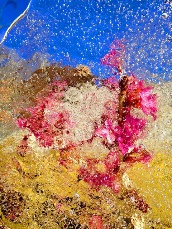 Gerry Morrison
788-7085
idea57@aol.com
Photography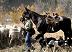 Mark Stone
720-4841
markstonephoto@msn.com
www.markstonephotography.net
PhotographyCraig Wolfrom
578-3601
craig@craigwolfromphotography.com
www.craigwolfromphotography.com
PhotographyPrintmakingBarbara Acker
788-1969
Mono printsDeanna Glad
788-8277
WoodcutsGinna Parsons Lagergren
788-2453
lagergren@cs.com
Giclee prints on canvas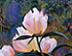 Emily Riley
720-4916
captainbeefturkey@hotmail.com
Woodcuts, etchingsMary Roberson
788-3865
maryroberson@q.com
www.maryroberson.com
Giclee on canvas or paperBritt Udesen
brittudesen@hotmail.com
Woodblock and linoleum printsPoo Wright-Pulliam
788-3903
pwpart@msn.com
Acrylic monoprintsSculptureCarl Wright
304-263-2391
carl@wsgallery.com
www.wsgallery.com/carl-overview.htmJohn Barlow Hudson
937-767-7766
jon@hudsonsculpture.art
www.cowboysandhatters.artTravis Emmen
986-200-8535
refiningfire.id@gmail.com
www.travisemmen.comHeidi Albrecht
788-7827
heidiglyph@aol.com
MosaicMartha Andrea
720-2669
marthaandrea@aol.comJack Burgess
720-4462
jackburgessll@gmail.com
www.jackburgess.com
Bronze and woodGlenn H. Carter
721-1096
zooman.glenn@gmail.com
www.GlennCarterSculpture.comJoe Castle
788-1305
joscastle@aol.com
www.castlesculpture.com
Abstract bronze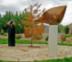 Katie Flood
720-7749
kate.copplestone@mac.comLei Iverson
788-3962
leiiverson@me.com
www.leiiverson.comSue McNiel Jacobsen
726-3792
sue@smjsculpture.com
www.smjsculpture.com
BronzeRuss Lamb
720-6981
tr2bulls@msn.com
www.russlamb.com
Bronze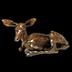 Alisa Looney
503-283-6181
alisa@alooney.com
www.alooney.com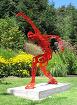 Larry Meyers
720-3104
fn2wild2@gmail.com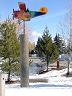 Adam Reeder
801-671-6994
adam@adamreeder.com
www.adamreeder.com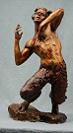 Mark Robert Sheehan
788-9475
720-2385
mrsheehan@cox.net
www.marksheehanmetalartist.vpweb.com/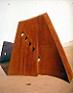 Michael Zapponi
541-846-0525
zapponi@apbb.net
Large outdoor sculpture in steel, stainless steel, bronze and other materialsWoodworkPhil Barnard
726-9169
philb@cox.net
Wood designs, furnitureJack Burgess
720-4462
jackburgessll@gmail.com
www.jackburgess.com